ZÁVÄZNÁ  PRIHLÁŠKA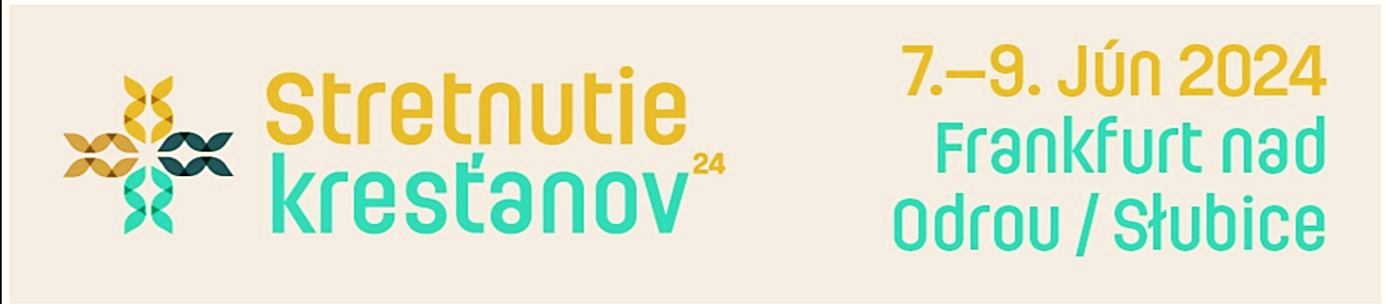 AUTOBUSOVÝ ZÁJAZD ZD ECAV - STRETNUTIE KRESŤANOV7. - 9. JÚNA 2024 - FRANKFURT NAD ODROU, NEMECKOAUTOBUSOVÝ ZÁJAZD ZD ECAV - STRETNUTIE KRESŤANOV7. - 9. JÚNA 2024 - FRANKFURT NAD ODROU, NEMECKOMeno:Priezvisko:Adresa trvalého bydliska:Ulica:Číslo domu:PSČ:Mesto ( obec ):Dátum narodenia:Typ a číslo cestovného dokladu: (OP / pas)Seniorát:Cirkevný zbor:E – mail:Mobilný telefón:Držiteľ preukazu ZŤP:ÁNO  /  NIE (správne podčiarknite)Ubytovanie:(vami zvolenú možnosť podčiarknite)spoločné ubytovanie účastnícky poplatok: 50 EURhostiteľská rodinaúčastnícky poplatok: 50 EURhotelúčastnícky poplatok: 110 EURÚčastník vo veku 0-14 rokovspoločné ubytovanie / hostiteľská rodina / hotelúčastnícky poplatok: 20 EURZáväzne sa prihlasujem na autobusový zájazd na Stretnutie kresťanov, 7. - 9. júna 2024 vo Frankfurte nad Odrou, Nemecko. Prehlasujem, že som si vedomý/á, že pozývajúci nepreberá zodpovednosť za môj zdravotný stav,  ani za prevážané cenné predmety, peniaze. Potvrdzujem, že som sa oboznámil s programom, obsahom služieb, všeobecnými podmienkami a cenou zájazdu.Vyplnením osobných údajov udeľujem ako dotknutá osoba súhlas so spracovaním svojich osobných údajov v zmysle platného zákona o ochrane osobných údajov v rozsahu nevyhnutnom pre prípravu a zabezpečenie služieb týkajúcich sa aktivity uvedenej v prihláške a zároveň prehlasujem že mi boli poskytnuté informácie o mojich právach a povinnostiach vo „Vyhlásení o ochrane osobných údajov“ prevádzkovateľa.Záväzne sa prihlasujem na autobusový zájazd na Stretnutie kresťanov, 7. - 9. júna 2024 vo Frankfurte nad Odrou, Nemecko. Prehlasujem, že som si vedomý/á, že pozývajúci nepreberá zodpovednosť za môj zdravotný stav,  ani za prevážané cenné predmety, peniaze. Potvrdzujem, že som sa oboznámil s programom, obsahom služieb, všeobecnými podmienkami a cenou zájazdu.Vyplnením osobných údajov udeľujem ako dotknutá osoba súhlas so spracovaním svojich osobných údajov v zmysle platného zákona o ochrane osobných údajov v rozsahu nevyhnutnom pre prípravu a zabezpečenie služieb týkajúcich sa aktivity uvedenej v prihláške a zároveň prehlasujem že mi boli poskytnuté informácie o mojich právach a povinnostiach vo „Vyhlásení o ochrane osobných údajov“ prevádzkovateľa.Dátum:Podpis účastníka / zákonného zástupcu: 